ЕЖЕДНЕВНЫЙ ОПЕРАТИВНЫЙ ПРОГНОЗ возникновения и развития чрезвычайных ситуацийна территории Воронежской области на 13.11.2020       1. Обстановка  1.1. Метеорологическая обстановка (по данным Воронежского ЦГМС)Переменная облачность. Преимущественно без осадков. Ночью и утром местами туман. Ветер западной четверти 3-8 м /с. Температура ночью -1…-6°С, днем -1…+4°С. 1.2. Биолого-социальная обстановка Санитарно-эпидемиологическая обстановка на территории области находится на уровне повышенного риска, в связи с выявлением 4-х очагов африканской чумы свиней в Калачеевском муниципальном районе. На территории Калачеевского муниципального района введен режим функционирования «Чрезвычайная ситуация».   В связи с угрозой распространения новой коронавирусной инфекции (COVID-19), на территории области проводится комплекс профилактических мероприятий.  По состоянию на 13.00 12.11.2020 в Воронежской области за сутки зарегистрировано 309 случаев заражения новой коронавирусной инфекцией.  Всего, с нарастающим итогом, на территории Воронежской области зарегистрировано 28723 случая заражения новой коронавирусной инфекцией, из них вылечено и выписано 26748 человек, погибло 394 человека.    1.3. Радиационно-химическая и экологическая обстановка  Радиационная, химическая и бактериологическая обстановка на территории региона в норме. Естественный радиационный фон 11-17 мкР/час. Общий уровень загрязнения окружающей среды – удовлетворительный. Экологическая обстановка благоприятная – фоновые показатели атмосферного воздуха не превышают предельно допустимых концентраций.     По данным Воронежского ЦГМС 13 ноября метеорологические условия будут способствовать накоплению вредных примесей в приземном слое атмосферы.  1.4. Гидрологическая обстановка (по данным Воронежского ЦГМС)  Гидрологическая обстановка на территории области в норме. 1.5. Лесопожарная обстановка (по данным информационной системы дистанционного мониторинга федерального агентства лесного хозяйства)По условиям погоды на территории области наблюдается I-II класс пожарной опасности (отсутствие – низкая степень пожарной опасности). На предстоящие сутки лесопожарная обстановка не изменится. 1.6. Геомагнитная обстановка (по данным ИЗМИРАН)  В прошедшие сутки геомагнитная обстановка была преимущественно спокойной. Ожидается, что в ближайшие сутки геомагнитная обстановка будет меняться от спокойной до слабовозмущенной.  1.7. Экзогенная обстановка  Экзогенная обстановка на территории области находится на уровне приемлемых рисков.1.8. Сейсмическая обстановкаСейсмическая обстановка на территории области находится на уровне приемлемых потенциальных сейсмических рисков. 1.9. Техногенная обстановкаТехногенная обстановка на территории области находится на уровне приемлемых рисков.2. Прогноз возникновения происшествий (ЧС)Опасные метеорологические явления: не прогнозируются. Неблагоприятные метеорологические явления: не прогнозируются. Риски трансграничного характера: не прогнозируются.2.1. Природные и природно-техногенные источники ЧС  В результате установления на территории области I-II классов пожарной опасности (отсутствие – низкая степень пожарной опасности) по условиям погоды, возникновение крупных очагов природных пожаров маловероятно. Вероятность возникновения ЧС – Р=0,1.  Существуют риски, связанные с перебоями в работе аэропорта, задержками и отменами авиарейсов (Источник – туман). На территории области повышаются риски возникновения ДТП на трассах федерального и муниципального значения (Источник – нарушения правил дорожного движения, туман).Вероятность возникновения ЧС – Р=0,2. Участки дорог с повышенным риском возникновения ДТП: автодорога М-4 «Дон» - 519-524 км (Новоусманский муниципальный район); 589-610 км (Лискинский муниципальный район); 627-630 км (Бобровский муниципальный район); 655-677 км (Павловский муниципальный район), 694 – 697 км (Верхнемамонский муниципальный район); автодорога Р-298 «Курск-Воронеж - Борисоглебск» - 450-451 км (Борисоглебский городской округ).2.2. Техногенные источники  На территории области повышаются риски возникновения техногенных пожаров в зданиях жилого, социально-культурного, бытового и производственного назначения (Источник – нарушение правил эксплуатации электробытовых приборов, неосторожное обращение с огнем, нарушение правил пожарной безопасности, неисправность печного, газового или электрооборудования, понижение температуры воздуха в ночные часы).  Наибольшая вероятность возникновения пожаров в городском округе город Воронеж, Лискинском, Новоусманском, Семилукском, Каширском, Бобровском, Бутурлиновском, Острогожском, Россошанском муниципальных районах.  Вероятность возникновения крупных техногенных пожаров (с гибелью 2 и более человек) – Р=0,3.   На системах жизнеобеспечения сохраняется вероятность возникновения техногенных аварий. Повышенный риск возникновения аварий в городском округе город Воронеж, Россошанском, Лискинском, Кантемировском, Новоусманском муниципальных районах  (Источник – высокий процент износа сетей (в среднем до 70%)). Вероятность возникновения ЧС – Р=0,1. В результате высокого процента износа сетей сохраняется вероятность возникновения аварий на ЛЭП.  Вероятность возникновения ЧС – Р=0,1.Муниципальные образования с повышенным риском возникновения аварий на ЛЭП: городской округ город Воронеж, Аннинский, Богучарский, Калачеевский, Лискинский, Нижнедевицкий, Павловский и Таловский муниципальные районы.Из-за нарушения правил эксплуатации газового оборудования существует вероятность взрывов бытового газа в жилых и дачных домах, возможны случаи отравления населения угарным газом. Муниципальные образования с повышенным риском возникновения аварий: городской округ город Воронеж, Новоусманский, Семилукский, Кантемировский, Острогожский муниципальные районы.     Вероятность возникновения чрезвычайных ситуаций – Р=0,05. 2.3. Биолого-социальные источники ЧС На территории области повышается вероятность увеличения количества людей, обратившихся в лечебные учреждения с подозрением на новую коронавирусную инфекцию (COVID-19). На территории области повышается вероятность возникновения происшествий и гибели людей на водных объектах (Источник – несоблюдение мер безопасности при нахождении на водных объектах, туман).  Наибольшая вероятность возникновения происшествий в г.о.г. Воронеж, Рамонском, Новоусманском муниципальных районах.     Вероятность возникновения ЧС – Р=0,2.      Сохраняется вероятность заболеваемости населения сальмонеллезом, дизентерией, другими острыми кишечными инфекциями (Источник – изношенность канализационных и водопроводных сетей, нарушение санитарно-эпидемиологического режима на пищевых предприятиях и продуктовых рынках).Вероятность возникновения ЧС – Р=0,05.   В связи с сезонным сбором грибов существует вероятность происшествий, связанных с дезориентированием людей на местности. Сохраняется угроза возникновения новых случаев заболевания бешенством среди сельскохозяйственных и домашних животных. Повышенный риск возникновения заболевания бешенством среди животных в Семилукском, Верхнехавском, Новоусманском, Аннинском, Бобровском, Подгоренском, Россошанском, Богучарском, Кантемировском муниципальных районах.Вероятность заболевания – Р=0,1. На территории области повышаются риски заболевания сельскохозяйственных животных африканской чумой свиней. Наибольшая вероятность возникновения новых случаев АЧС в Калачеевском, Воробъевском, Петропавловском, Верхнемамонском, Павловском и Бутурлиновском муниципальных районах. На территории области сохраняется угроза заболевания сельскохозяйственных животных бруцеллезом, оспой овец и коз.На территории области сохраняется вероятность возникновения очагов птичьего гриппа.2.4. Угрозы террористических актов  На территории области существует угроза совершения террористических актов.3. Рекомендованные превентивные мероприятия Органам местного самоуправления и руководителям заинтересованных организаций:1. Поддерживать в готовности пожарно-спасательные формирования, аварийные бригады, коммунальные и дорожные службы к немедленному реагированию в случае возникновения аварийных и кризисных ситуаций.2. Совместно с территориальными органами федеральных органов исполнительной власти, исполнительными органами государственной власти Воронежской области и их подчиненными подразделениями:реализовать меры по предупреждению возникновения аварийных и чрезвычайных ситуаций на автомобильных трассах; дорожным службам организовать дежурство на участках дорог с повышенным риском возникновения ДТП;проводить разъяснительную работу с потребителями (абонентами) природного газа по пользованию газом в быту и содержанию ими газового оборудования в исправном состоянии, о необходимости заключения договоров на техническое обслуживание внутридомового газового оборудования со специализированной организацией;осуществлять ежедневный контроль функционирования объектов ТЭК и ЖКХ, а также контроль готовности аварийно-восстановительных бригад муниципальных образований к реагированию на возникновение аварий;организовать выявление нарушений в санитарно-техническом и санитарно-гигиеническом состоянии пищевых объектов;организовать контроль за эпидемиологической обстановкой, направленный на своевременное обнаружение и не распространение заболеваемости бешенством, АЧС, бруцеллезом среди животных. Проводить разъяснительную работу с населением по принятию мер по профилактике заболеваний животных.3. В целях обеспечения безопасности граждан на водных объектах и пропаганды знаний охраны жизни людей на водоемах руководствоваться распоряжением правительства Воронежской области от 02.12.2019 № 1095-р «Об организации мероприятий по обеспечению безопасности на водных объектах области в 2020 году». 4. В целях предотвращения возникновения природных пожаров:  взять на контроль проведение сельскохозяйственных палов в районах населенных пунктов и дачных поселков; организовать опахивание населенных пунктов и объектов экономики, которые могут оказаться в зоне пожарной опасности; усилить оперативное реагирование по каждому случаю выявления термоточек, в том числе с использованием мобильного приложения по термоточкам, разработанного МЧС России; усилить разъяснительную работу с населением через СМИ об угрозе сельскохозяйственных палов и неконтролируемых поджогов сухого мусора (в т.ч. на приусадебных участках), а также о соблюдении правил пожарной безопасности при нахождении в лесном массиве. 5. В связи с метеорологическими условиями, способствующими накоплению вредных примесей в приземном слое атмосферы, рекомендовать представителям лесной охраны и населению воздержаться от очистки территорий способом сжигания.В соответствии с постановлением правительства Воронежской области №1008 от 29.10.2020 на территории Воронежской области отменен особый противопожарный режим.  Для реализации п. 9 ч. 1 ст. 93 Закона № 44-ФЗ, согласно которому существует возможность определять поставщика (подрядчика, исполнителя) и осуществлять закупку в кратчайшие сроки пострадавшим муниципальным районам от природных пожаров, для органов управления и сил Воронежской территориальной подсистемы РСЧС сохраняется режим функционирования «Чрезвычайная ситуация» (Указ губернатора от 01.10.2020 № 420-у).6. В целях недопущения возникновения вспышки АЧС организовать контроль за эпидемиологической обстановкой, направленный на своевременное обнаружение и не распространение заболеваемости. Обеспечить информирование населения по вопросам, связанным с опасностью АЧС и неотложными действиями в случае возникновения заболевания АЧС или подозрения на это заболевание, а также связанным с соблюдением ветеринарных требований хозяйствующими субъектами при осуществлении охоты и хозяйственной деятельности.  Проводить мероприятия в соответствии с приказом Минсельхоза России от 31.05.2016 №213 «Об утверждении ветеринарных правил осуществления профилактических, диагностических, ограничительных и других мероприятий, установления и отмены карантина и иных ограничений, направленных на предотвращение и ликвидацию очагов АЧС»;7. В целях предупреждения распространения новой коронавирусной инфекции (COVID-19) руководствоваться указом Президента РФ от 25.03.2020 № 206 «Об объявлении в Российской Федерации нерабочих дней», постановлением главного государственного санитарного врача РФ №2 от 24.01.2020 «О дополнительных мероприятиях по недопущению завоза и распространения новой коронавирусной инфекции, вызванной 2019-nCoV», распоряжением губернатора Воронежской области от 17.03.2020 № 30-рг «О мерах по снижению рисков завоза и распространения новой коронавирусной инфекции (2019-nCoV) на территории Воронежской области», указами губернатора Воронежской области «О дополнительных мерах по снижению риска распространения коронавирусной инфекции» от 26.03.2020 №125-у, 27.03.2020 №128-у, 31.03.2020 №132-у.8. В целях предупреждения распространения гриппа и острых респираторных вирусных инфекций:продолжать профилактику среди населения – в первую очередь детей, пожилых людей с хроническими заболеваниями, а также лиц повышенного риска заражения: обеспечить создание необходимого запаса медикаментов для лечения и профилактики гриппа и острых респираторных вирусных инфекций в аптеках и лечебно-профилактических учреждениях;обеспечить готовность лечебно-профилактических учреждений на период подъема заболеваемости инфекциями с воздушно-капельным механизмом передачи;рекомендовать руководителям предприятий, организаций и учреждений провести комплекс работ по созданию надлежащих условий в зимний период для работающих на открытом воздухе и поддержанию необходимого температурного режима в детских образовательных, лечебно-профилактических учреждениях, жилых домах, на транспорте и др.;усилить мероприятия по санитарной охране территории области от заноса и распространения карантинных инфекций и других заболеваний, выявлять заболевших респираторно-вирусной инфекцией граждан, прибывших из дальнего и ближнего зарубежья.9. Вести с населением области разъяснительную работу через СМИ: о соблюдении правил дорожного движения и скоростного режима на автодорогах области;о правилах эксплуатации электробытовых и газовых устройств;о профилактике заболеваемости новой коронавирусной инфекцией;о правилах поведения на воде;о профилактике природно-очаговых инфекций;о правилах поведения в лесах и около них.10. Усилить контроль на потенциально опасных, критически важных, социально значимых объектах, в местах массового пребывания людей. 11. Поддерживать на необходимом уровне запасы материальных и финансовых ресурсов для ликвидации чрезвычайных ситуаций. При возникновении предпосылок ЧС, немедленно докладывать старшему оперативному дежурному ЦУКС ГУ МЧС России по Воронежской области и принимать все необходимые мер для смягчения последствий. Прогноз разработан на основе данных Воронежского ЦГМС – филиала ФГБУ «Центрально-Черноземное УГМС», ТЦ «Воронежгеомониторинг», Верхне-Донского управления Федеральной службы по экологическому, технологическому и атомному надзору, Департамента природных ресурсов и экологии Воронежской области, Управления Федеральной службы по надзору в сфере защиты прав потребителей и благополучия человека по Воронежской области, отдела водных ресурсов по Воронежской области Донского бассейнового водного управления, Управления лесного хозяйства Воронежской области, Департамента аграрной политики Воронежской области, Управления надзорной деятельности и профилактической работы ГУ МЧС России по Воронежской области, Управления ГИБДД ГУ МВД России по Воронежской области, филиала ПАО «МРСК Центра» - «Воронежэнерго», Департамента жилищно-коммунального хозяйства и энергетики Воронежской области, Управления ветеринарии по Воронежской области. Е.А. Петрова(473) 296-93-69МЧС РОССИИГЛАВНОЕ УПРАВЛЕНИЕ МИНИСТЕРСТВА РОССИЙСКОЙ ФЕДЕРАЦИИ ПО ДЕЛАМ ГРАЖДАНСКОЙ ОБОРОНЫ, ЧРЕЗВЫЧАЙНЫМ СИТУАЦИЯМ И ЛИКВИДАЦИИ ПОСЛЕДСТВИЙ СТИХИЙНЫХ БЕДСТВИЙ ПО ВОРОНЕЖСКОЙ ОБЛАСТИ(Главное управление МЧС России по Воронежской области)ул. Куцыгина, 28, г. Воронеж, 394006Тел. 8(473)271-20-82, факс 8(473)271-20-82e-mail: mchs-vrn@mail.ruот 12.11.2020   № 435-19-3-2На №________________________Органам управления Воронежской территориальной подсистемы РСЧСГлавам местного самоуправления городских    округов и муниципальных   районов Воронежской областиЕдиным дежурно-диспетчерским службаммуниципальных районов и городских округов Воронежской областиГлавам городских и сельских поселений муниципальных образований Воронежской области Начальникам ПЧ, ПСЧЗаместитель начальника центра(старший оперативный дежурный)подполковник внутренней службы                                                                                        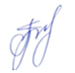                              А.А. Карташов